GULBENES NOVADA DOMES LĒMUMSGulbenēPar Gulbenes novada domes 2023.gada 28.septembra saistošo noteikumu „Grozījumi Gulbenes novada domes 2023.gada 6.aprīļa saistošajos noteikumos Nr.1 “Par Gulbenes novada pašvaldības budžetu 2023.gadam” izdošanuIzskatot sagatavotos Gulbenes novada pašvaldības 2023.gada 28.septembra saistošos noteikumus Nr.17 “Grozījumi Gulbenes novada pašvaldības 2023.gada 6.aprīļa saistošajos noteikumos Nr.1 “Par Gulbenes novada pašvaldības budžetu 2023.gadam””, pamatojoties uz Pašvaldību likuma 10.panta pirmās daļas 1.punktu, kas nosaka, ka tikai domes kompetencē ir izdot saistošos noteikumus, tostarp pašvaldības nolikumu, kā arī saistošos noteikumus par pašvaldības budžetu un 48.pantu, kas nosaka, ka saistošo noteikumu par pašvaldības budžetu izstrādi regulē likums “Par pašvaldību budžetiem” un 21.09.2023. Finanšu komitejas ieteikumu, atklāti balsojot: ar 13 balsīm "Par" (Ainārs Brezinskis, Aivars Circens, Anatolijs Savickis, Andis Caunītis, Atis Jencītis, Daumants Dreiškens, Guna Pūcīte, Guna Švika, Gunārs Ciglis, Intars Liepiņš, Mudīte Motivāne, Normunds Audzišs, Normunds Mazūrs), "Pret" – nav, "Atturas" – nav, "Nepiedalās" – nav, Gulbenes novada dome NOLEMJ:IZDOT Gulbenes novada domes 2023.gada 28.septembra saistošos noteikumus Nr.17 “Grozījumi Gulbenes novada pašvaldības 2023.gada 6.aprīļa saistošajos noteikumos Nr.1 “Par Gulbenes novada pašvaldības budžetu 2023.gadam””, saskaņā ar pielikumiem.Gulbenes novada domes 2023.gada 28.septembra saistošos noteikumus Nr.17 “Grozījumi Gulbenes novada pašvaldības 2023.gada 6.aprīļa saistošajos noteikumos Nr.1 “Par Gulbenes novada pašvaldības budžetu 2023.gadam”” publicēt pašvaldības mājaslapā internetā.Gulbenes novada domes 2023.gada 28.septembra saistošos noteikumus Nr.17 “Grozījumi Gulbenes novada pašvaldības 2023.gada 6.aprīļa saistošajos noteikumos Nr.1 “Par Gulbenes novada pašvaldības budžetu 2023.gadam”” triju dienu laikā nosūtīt Vides aizsardzības un reģionālās attīstības ministrijai zināšanai.Saistošie noteikumi stājas spēkā nākošajā dienā pēc to parakstīšanas un tie ir brīvi pieejami Gulbenes novada pašvaldības ēkā Ābeļu ielā 2, Gulbenē, Gulbenes novadā.Gulbenes novada domes priekšsēdētājs					A. CaunītisGulbenēGrozījumi Gulbenes novada domes 2023.gada 6.aprīļa saistošajos noteikumos Nr.1 “Par Gulbenes novada pašvaldības budžetu 2023.gadam”Izdoti saskaņā ar Pašvaldību likuma 10.panta  pirmās daļas 1.punktu, 48.pantu un likuma „Par pašvaldību budžetiem” 16. un 17.pantiemIzdarīt Gulbenes  novada pašvaldības 2023.gada 6.aprīļa saistošajos noteikumos Nr.1 ,,Par Gulbenes novada pašvaldības budžetu 2023.gadam” šādus grozījumus.Apstiprināt pašvaldības pamatbudžetu 2023. gadam šādā apmērā (1.pielikums):2.1. pārskata gada ieņēmumi  40 223 605 EUR,2.2. pārskata gada izdevumi  51 199 648 EUR,2.3. finansēšana 10 976 043  EUR.Apstiprināt Gulbenes novada pašvaldības grozījumus saistību apmērā saimnieciskajā gadā un turpmākajos gados (aizņēmumus, galvojumus) 2023. gadam šādā apmērā  31 352 730 EUR (2.pielikums).Gulbenes novada dome lemj par grozījumiem Gulbenes novada pašvaldības 2023. gada budžeta ieņēmumu, izdevumu un finansēšanas apmērā.Gulbenes novada pašvaldība 2023. gadā nodrošina pašvaldības aizņēmumu pamatsummas atmaksu un kredītu procentu samaksu, saskaņā ar noslēgtajiem aizņēmumu līgumiem un budžetā šim mērķim plānotajiem līdzekļiem.Budžeta izpildītāji ir atbildīgi par to, lai piešķirto līdzekļu ietvaros nodrošinātu efektīvu un racionālu pašvaldības budžeta līdzekļu izlietojumu un, lai izdevumi pēc naudas plūsmas nepārsniedz attiecīgajam mērķim tāmē plānotos pašvaldības budžeta izdevumus atbilstoši ekonomiskajām un funkcionālajām kategorijām.Saistošie noteikumi par pašvaldības budžeta grozījumiem stājas spēkā nākamajā dienā pēc to parakstīšanas, ja tajos nav noteikts cits spēkā stāšanās laiks.Pašvaldības budžeta grozījumiem jābūt publiski pieejamam katrā attiecīgajā pašvaldībā.Gulbenes novada domes priekšsēdētājs				A. CaunītisPaskaidrojuma rakstsGulbenes novada domes 2023.gada 28.septembra saistošajiem noteikumiem Nr. 17Grozījumi Gulbenes novada domes 2023.gada 6.aprīļa saistošajos noteikumos Nr.1 “Par Gulbenes novada pašvaldības budžetu 2023.gadam”Gulbenes novada pašvaldības Finanšu nodaļa ir veikusi Gulbenes novada pašvaldības 2023.gada budžeta analīzi - budžeta ieņēmumu, izdevumu un finansēšanas daļā. Ņemot vērā Gulbenes novada domes pieņemtos lēmumus, Gulbenes novada pašvaldības iestāžu un struktūrvienību noslēgtos līgumus, preču un pakalpojumu svārstību, ir sagatavoti Gulbenes novada pašvaldības 2023.gada budžeta grozījumi.Gulbenes novada pašvaldības ieņēmumiGulbenes novada pašvaldības budžeta ieņēmumu palielinājums par  2 621 489  EUR.Būtiskākās plānoto ieņēmumu izmaiņas:Gulbenes novada pašvaldības izdevumiGulbenes novada pašvaldības izdevumu palielinājums par  2 621 489 EUR.Gulbenes novada pašvaldības izdevumu sadaļā precizēti izdevumi pa funkcionālajām kategorijām un ekonomiskās klasifikācijas kodiem, kā arī plānoto izdevumu palielinājums/samazinājums attiecīgi koriģēts izdevumu sadaļā palielinot/samazinot izdevumu pozīcijas. Budžeta tāmju izpildītāji ir atbildīgi par noteikto normu ievērošanu un, atbilstoši savai kompetencei, nodrošina budžeta izpildi un kontroli, kā arī pašvaldības budžeta līdzekļu efektīvu, lietderīgu un ekonomisku izlietošanu atbilstoši paredzētajiem mērķiem, nepārsniedzot budžetā apstiprināto apropriāciju.Gulbenes novada pašvaldības budžeta 2023.gadam izdevumu grozījumi atbilstoši funkcionālajām kategorijām: Gulbenes novada pašvaldības budžeta 2023.gadam izdevumu grozījumi atbilstoši ekonomiskajām kategorijāmŅemot vērā Gulbenes novada pašvaldības 2023.gada budžeta plānošanu, saskaņā ar pieņemtajiem lēmumiem un noslēgtajiem līgumiem -transportlīdzekļu remontdarbiem plānotais finansējums 16 608  EUR,  tiek sadalīts no Īpašumu pārraudzības nodaļas autotransporta tāmes pa iestādēm/struktūrvienībām, kurām ir piesaistīts pašvaldības autotransports;datortehnikas iegādes plānoto kopējo pašvaldības izdevumu apjomu 51 987 EUR,  sadalot pa attiecīgās iestādes/struktūrvienības izdevumu tāmēm pēc pieprasījumiem.Transporta pakalpojumu plānotais finansējuma apjoms 29 800 EUR,  sadalot pa attiecīgās iestādes/struktūrvienības izdevumu tāmēm pēc pieprasījumiem;iestāžu / struktūrvienību plānoto braucienu degvielas  izdevumi 12 700 EUR,  sadalot pa attiecīgās iestādes/struktūrvienības izdevumu tāmēm pēc pieprasījumiemveikti grozījumi pašvaldības budžetā, sakarā ar finansēšanas avota maiņu -5.1. skolēnu pārvadājumu autobusa iegādei -  96 558 EUR;5.2. pašvaldības policijas transporta iegādei – 62 315 EUR;5.3. labiekārtošanas iestādes specializētā transporta iegādei – 111 932 EUR;5.4. Gulbenes pilsētas Klēts iela 6 siltumtrases būvniecībai – 130 000 EUR;5.5. Lizuma pirmsskolas izglītības  iestādes telpu rekonstrukciju – 114 396 EUR;5.6. Peldbaseina apmeklējums un transports –  20 000 EUR;5.7. Lizuma pirmsskolas jauno telpu iekārtošanai – 9 284 EURFinansēšanaSaskaņā ar Gulbenes novada pašvaldības plānoto budžetu, kas apstiprināts 27.07.2023, finansēšanas sadaļā grozījumi nav nepieciešami.Gulbenes novada domes priekšsēdētājs						A. Caunītis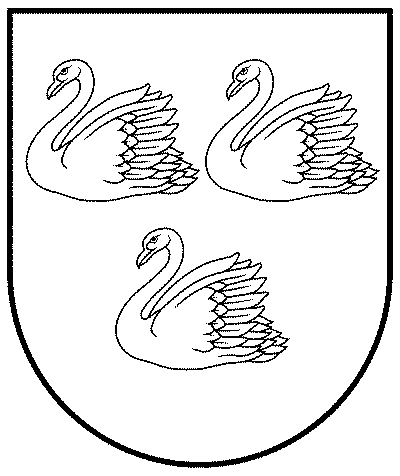 GULBENES NOVADA PAŠVALDĪBAReģ.Nr.90009116327Ābeļu iela 2, Gulbene, Gulbenes nov., LV-4401Tālrunis 64497710, mob.26595362, e-pasts; dome@gulbene.lv, www.gulbene.lv2023.gada 28.septembrī                  Nr. GND/2023/967                  (protokols Nr.15; 93.p)GULBENES NOVADA PAŠVALDĪBAReģ.Nr.90009116327Ābeļu iela 2, Gulbene, Gulbenes nov., LV-4401Tālrunis 64497710, mob.26595362, e-pasts; dome@gulbene.lv, www.gulbene.lv2023.gada 28.septembrīSaistošie noteikumi Nr. 17             (protokols Nr.15; 93.p.)Apstiprināts  27.07.2023. euroGrozījumi (+/-), euroPrecizēts 2023. gadam, euroIenākuma nodokļi12 587 759012 587 759Īpašuma nodokļi1 305 32201 305 322Nodokļi par pakalpojumiem un precēm135 0000135 000Ieņēmumi no uzņēmējdarbības un īpašuma50 000050 000Valsts (pašvaldību) nodevas un kancelejas nodevas23 9631 20025 163Naudas sodi un sankcijas3 18003 180Pārējie nenodokļu ieņēmumi15 306015 306Ieņēmumi no valsts (pašvaldību) īpašuma iznomāšanas, pārdošanas un no nodokļu pamatparāda kapitalizācijas825 0000825 000No valsts budžeta daļēji finansētu atvasinātu publisku personu un budžeta nefinansētu iestāžu transferti260 0005 000265 000Valsts budžeta transferti18 913 9672 551 90821 465 875Pašvaldību budžetu transferti419 000-20 000399 000Budžeta iestāžu ieņēmumi3 063 61983 3813 147 000KOPĀ37 602 1162 621 48940 223 605    Dotācija Mūzikas skolai99 091    Dotācija Mākslas skolai37 839    Dotācija Sporta skolai10 912    Mērķdotācija Sveķu pamatskolai570 197    Mērkdotācija pašvaldības pamata un vispārējās izglītības iestāžu pedagogu darba samaksai un valsts sociālās apdrošināšanas iemaksām1 306 432    Interešu izglītības programmu pedagogu darba samaksai un valsts sociālās apdrošināšanas obligātajām iemaksām76 484    Mērķdotācija 5.-6. gadīgo apmācībai14 073    Asistenta pakalpojumu nodrošināšanai personām ar invaliditāti13 667    Rehabilitācija vardarbībā cietušām personām3 444    Valsts Kultūrkapitāla fonds3 200    Speciālā dotācija pašvaldībām48 521    Programma "Skolas soma"13 223  Pašvaldību saņemtie transferti no citām pašvaldībām-20 000Budžeta iestāžu ieņēmumi83 381          Budžeta iestādes ieņēmumi no ārvalstu finanšu palīdzības15 400          Ieņēmumi no budžeta iestāžu sniegtajiem maksas pakalpojumiem un citi pašu ieņēmumi50 675IzdevumiApstiprināts 27.07.2023. euroGrozījumi (+/-), euroApstiprināts 2023. gadam, euroVispārējie valdības dienesti3 629 56711 3173 640 884Sabiedriskā kārtība un drošība286 98566 035353 020Ekonomiskā darbība5 863 835301 6156 165 450Vides aizsardzība181 9320181 932Teritoriju un mājokļu apsaimniekošana9 418 066-143 4339 274 633Veselība176 3060176 306Atpūta, kultūra un reliģija5 444 53638 0575 482 593Izglītība17 601 7852 268 28519 870 070Sociālā aizsardzība5 975 14779 6136 054 760KOPĀ48 578 1592 621 48951 199 648IzdevumiApstiprināts 27.07.2023. euroGrozījumi (+/-), euroApstiprināts 2023. gadam, euroAtlīdzība20 727 2442 113 94422 841 188Preces un pakalpojumi11 122 785183 73111 306 516Subsīdijas un dotācijas287 90521 808309 713Procentu izdevumi406 7870406 787Pamatkapitāla veidošana13 922 173328 15914 250 332Sociāla rakstura maksājumi un kompensācijas1 567 08318 6001 585 683Tansferti, uzturēšanas izdevumu transferti, pašu resursu maksājumi, starptautiskā sadarbība530 182-44 753485 429Kapitālo izdevumu transferti14 000014 000KOPĀ48 578 1592 621 48951 199 648